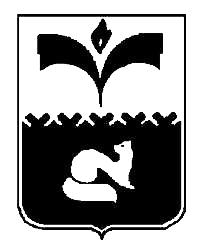 ДУМА ГОРОДА ПОКАЧИХанты - Мансийского автономного округа - ЮгрыРЕШЕНИЕот 01.11.2017								    	№99Рассмотрев информацию администрации города Покачи об исполнении муниципальной программы «Профилактика терроризма и экстремизма, создание на территории города Покачи комфортной среды для проживания многонационального общества на период 2016 - 2020 годы», на основании пункта 1 части 5 статьи 4 Положения о контроле за исполнением органами местного самоуправления и должностными лицами органов местного самоуправления полномочий по решению вопросов местного значения, утвержденного решением Думы города Покачи от 29.04.2016 №49, Дума города ПокачиРЕШИЛА:1. Информацию администрации города Покачи об исполнении муниципальной программы «Профилактика терроризма и экстремизма, создание на территории города Покачи комфортной среды для проживания многонационального общества на период 2016 - 2020 годы» принять к сведению согласно приложению к настоящему решению.2. Рекомендовать администрации города Покачи провести проверку всех запланированных в муниципальных программах мероприятий и устранить их дублирование.3. Контроль за выполнением решения возложить на постоянную комиссию Думы города Покачи VI созыва по соблюдению законности и местному самоуправлению (председатель Ю.И. Медведев).Исполняющий обязанностипредседателя Думы города Покачи,заместитель председателя Думы города Покачи 				         			С.А. ДмитрюкПринято Думой города Покачи31.10.2017 годаПриложениек решению Думы города Покачиот 01.11.2017 №99Информацияадминистрации города Покачи об исполнении муниципальной программы «Профилактика терроризма и экстремизма, создание на территории города Покачи комфортной среды для проживания многонационального общества на период 2016 - 2020 годы»Муниципальная программа «Профилактика терроризма и экстремизма, создание на территории города Покачи комфортной среды для проживания многонационального общества на период 2016 - 2020 годы» разработана в соответствии с пунктами 7.1, 7.2 части 1 статьи 16 Федерального закона от 06.10.2003 №131-ФЗ «Об общих принципах организации местного самоуправления в Российской Федерации», Уставом города Покачи и утверждена постановлением администрации города Покачи от 21.01.2015 №46 (с изменениями от 14.10.2016 года).Программа включает в себя следующие задачи:повышение антитеррористической защищённости объектов, находящихся в муниципальной собственности.Для реализации данной задачи в 2016 году приобретены трёхмерные модели приложения к паспортам антитеррористической защищённости объектов муниципальной собственности, входящих в «Реестр объектов возможных террористических посягательств, расположенных на территории Ханты - Мансийского автономного округа - Югры», для МАУДО «Детско - юношеская спортивная школа» и МАУДО «Детская школа искусств» на общую сумму 160 000,00 рублей.В 2017 году приобретён переносной арочный металлодетектор, специально разработанный для применения в местах проведения массовых мероприятий: на открытых площадях, стадионах, школах и других учреждениях (одно из требований к антитеррористической защищённости мест массового пребывания людей, утверждённое постановлением Правительства Российской Федерации от 25.03.2015 №272) стоимостью 108 291,36 рублей.В связи с отсутствием финансирования программы в 2017 году не были выполнены мероприятия по приобретению и установке системы видеонаблюдения на объектах города, систем контроля пропуска, приобретению металлодетекторов;2) профилактика экстремизма, укрепление межнационального (межэтнического) и межконфессионального согласия в городе Покачи. Формирование и воспитание в подрастающем поколении понимания и уважения к национальным, культурным и религиозным ценностям. Финансовые средства на реализацию мероприятий подпрограммы «Профилактика экстремизма, укрепление межнационального согласия» муниципальной программы «Профилактика терроризма и экстремизма, создание на территории города Покачи комфортной среды для проживания многонационального общества на период 2016 - 2020 годы» не выделялись.Запланированные мероприятия: проведение фестиваля национальных культур «Соцветие»; проведение и участие в мероприятиях и конкурсах, способствующих развитию межнационального и межконфессионального диалога; повышение профессионального уровня специалистов по вопросам государственной национальной политики, социальной и культурной адаптации мигрантов; проведение мероприятий, направленных на культурную и социальную адаптацию мигрантов; изготовление и распространение памяток и буклетов по темам: «Профилактика терроризма и экстремизма»; изготовление и размещение баннеров по темам: «Межконфессиональное и межнациональное согласие» реализовывались частично за счёт внебюджетных источников муниципальных учреждений.3) проведение мероприятий, направленных на реализацию государственной национальной политики Российской Федерации.В связи с отсутствием денежных средств мероприятия по данному направлению программы в 2016-2017 годах на территории города Покачи не реализовывались.Тем не менее, ежегодно Департаментом общественных и внешних связей Ханты – Мансийского автономного округа - Югры проводится социологическое исследование, отражающее мнение граждан о ситуации в сфере межнациональных и межконфессиональных отношений в Ханты - Мансийском автономном округе - Югра.Таблица 1. Уровень толерантности в разрезе муниципальных образований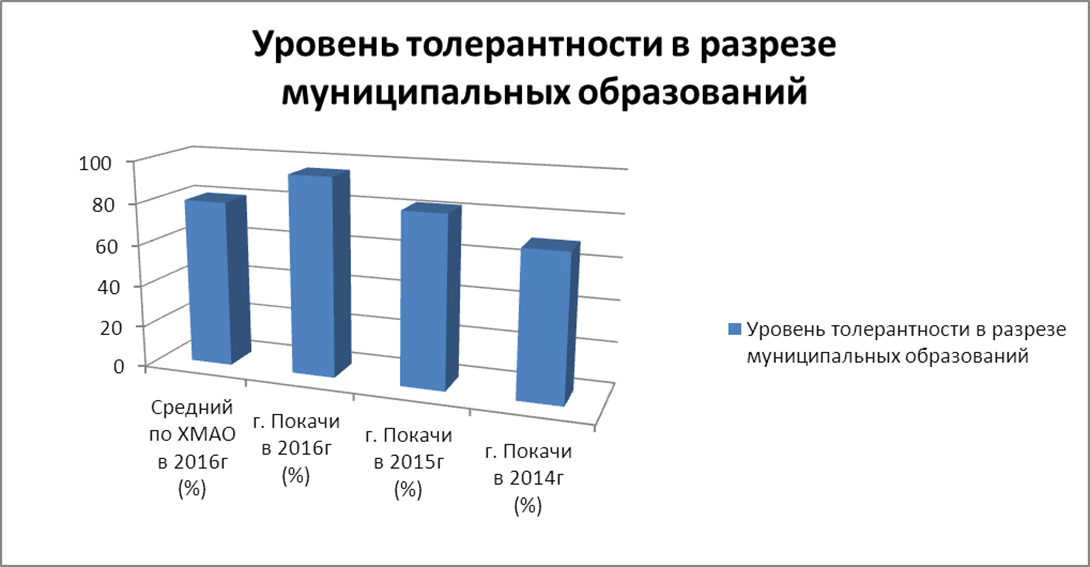 Таблица 2. Доля граждан, положительно оценивающих состояние межнациональных отношений, в разрезе муниципальных образований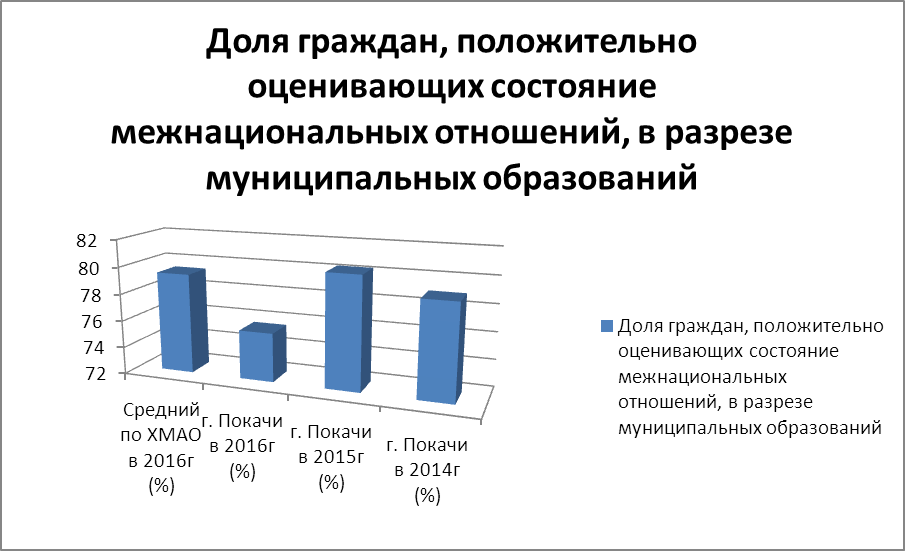 Таблица 3. Конфликты на национальной почве в разрезе муниципальных образований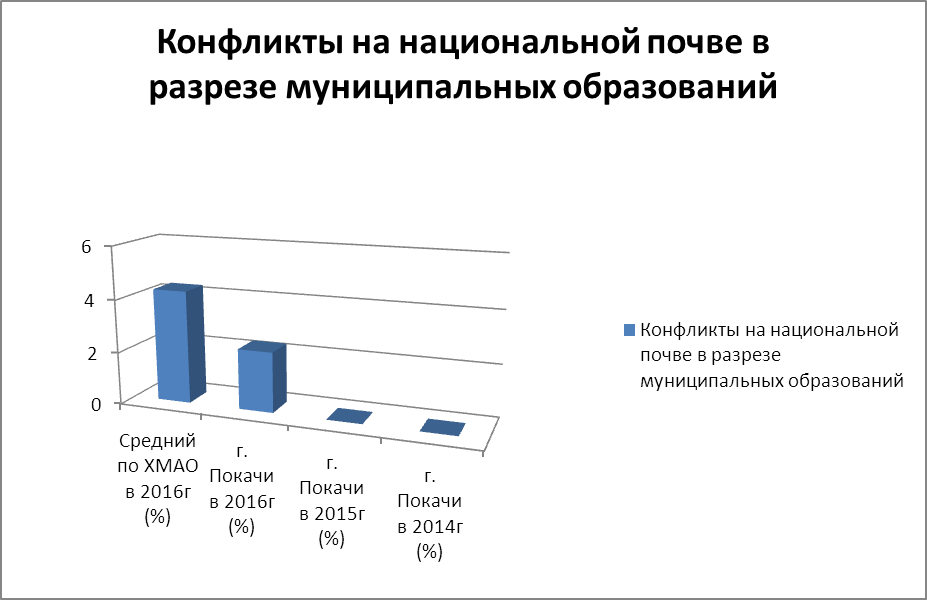 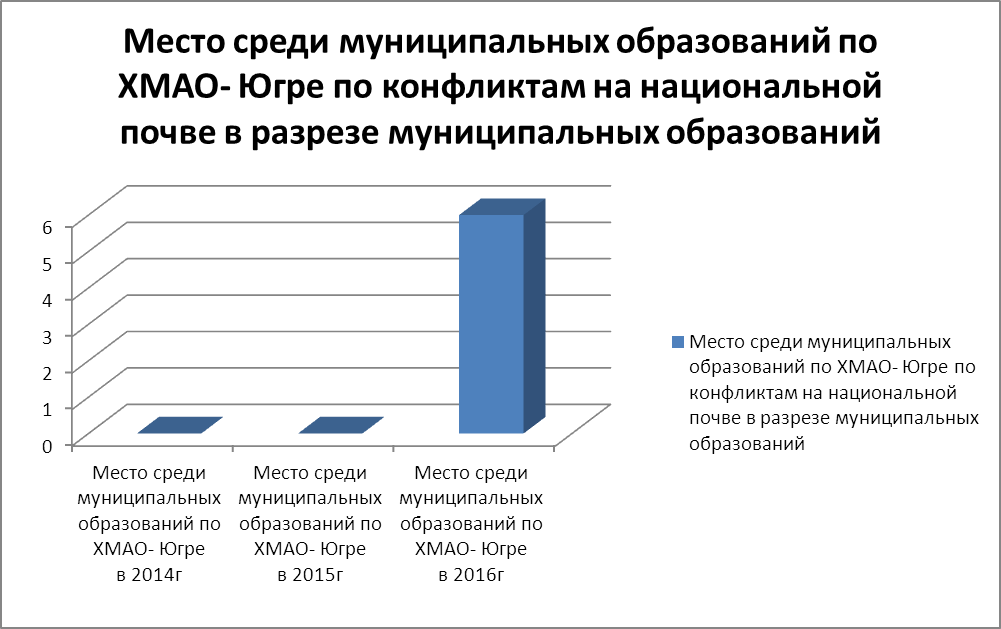 Таблица 4. Доля граждан, положительно оценивающих состояние межконфессиональных отношений, в разрезе муниципальных образований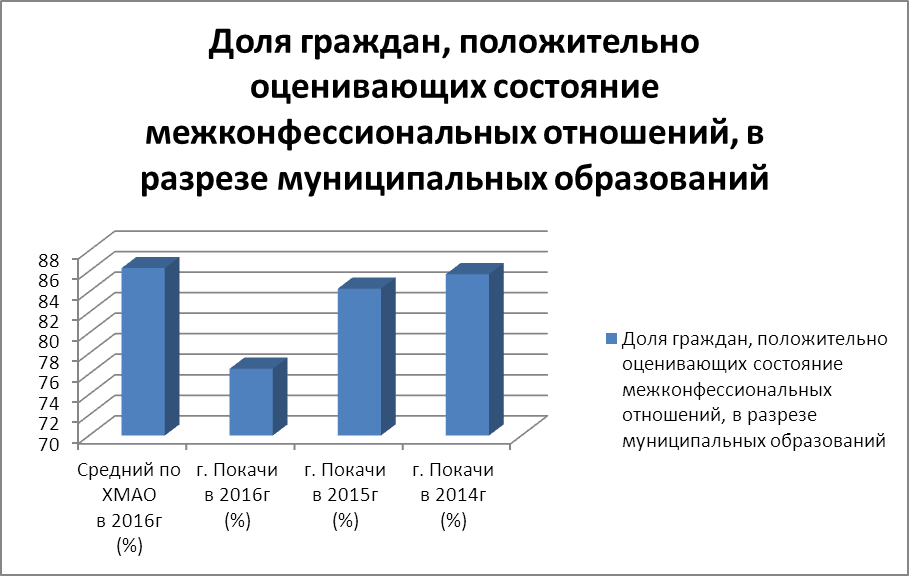 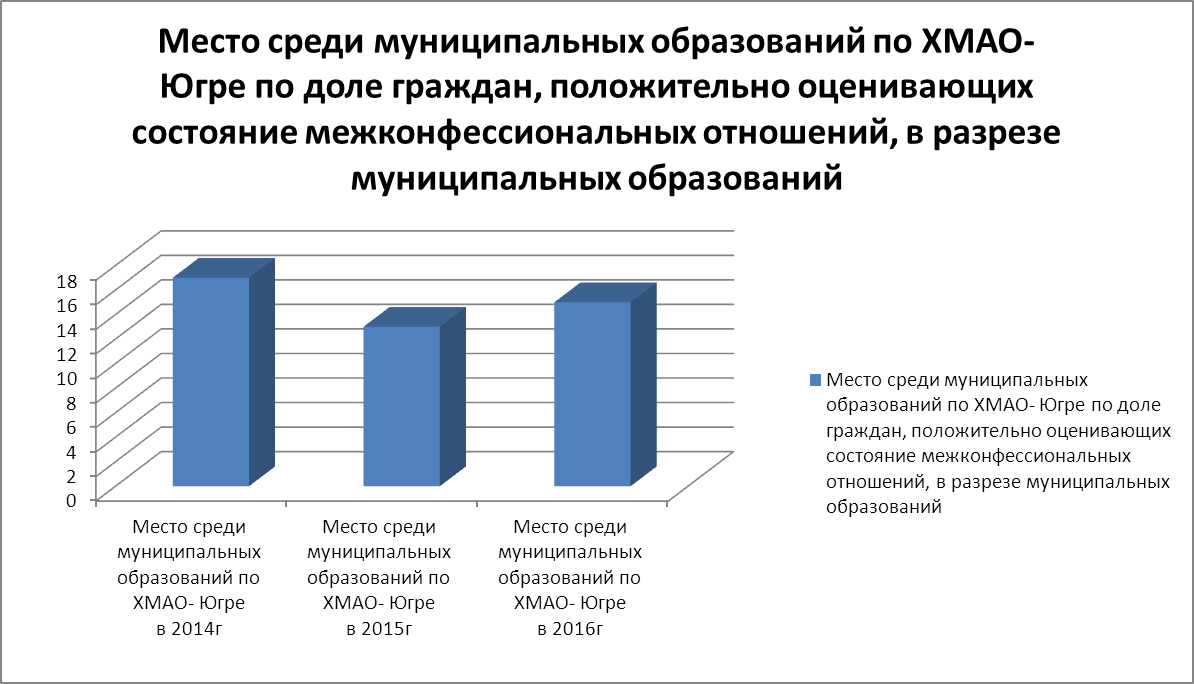 Таблица 5. Распределение влияния властей различного уровня в части нормализации межнациональных отношений, %В целом по итогам социсследования ситуация по городу Покачи стабильная, однако есть моменты, требующие внимания, а именно:1) по увеличению доли граждан, положительно оценивающих состояние межнациональных отношений – в 2017 году 75,6% (АППГ - 80,3%);2) доли граждан, положительно оценивающих состояние межконфессиональных отношений - в 2017 году 76,5% (АППГ - 84,3%).Обеспечение сохранения социальной стабильности и развития города Покачи во многом зависит от активного включения в решение городских проблем творческого, интеллектуального, научного, культурного потенциала и инициативы жителей. С этой целью для эффективного сотрудничества и культурного обогащения на 2018 год в рамках софинансирования запланированы финансовые средства в сумме – 70 тыс. рублей (50% - доля окружного бюджета) на проведение фестиваля национальных культур «Соцветие», где представители национальных общественных объединений из городов округа станут участниками яркого и самобытного творческого фестиваля в городе Покачи. Подобное общение помогает развитию межнациональных контактов, даёт каждому из участников лучшее понимание особенностей культуры и традиций народов нашей многонациональной страны.Также запланированы финансовые средства на 2018 год в сумме 140 тыс. рублей (50% - доля окружного бюджета) на реализацию мероприятия «Проведение и участие в мероприятиях и конкурсах, способствующих развитию межнационального и межконфессионального диалога» подпрограммы «Профилактика экстремизма, укрепление межнационального согласия» муниципальной программы «Профилактика терроризма и экстремизма, создание на территории города Покачи комфортной среды для проживания многонационального общества на период 2016 - 2020 годы». В рамках реализации указанного мероприятия планируется организовать лекции профессора, доктора исторических наук из Московского государственного лингвистического университета на тему «Актуальные проблемы религиозной безопасности в Ханты-Мансийском автономном округе-Югре» с членами комиссии по профилактике экстремизма, с руководителями учреждений и учащимися школ с охватом более 1 475 человек.Об информации администрации города Покачи об исполнении муниципальной программы «Профилактика терроризма и экстремизма, создание на территории города Покачи комфортной среды для проживания многонационального общества на период 2016 - 2020 годы»Муниципальное образованиеПоказатель, %Нефтеюганск98,2Белоярский район98,1Нижневартовский район97,2Октябрьский район97,0Урай96,7Югорск96,3Когалым96,0Покачи95,4 (АППГ-82,3)Нефтеюганский район95,1Мегион93,6Радужный93,1Нижневартовск92,4Нягань90,7Лангепас83,7Пыть-Ях77,5Березовский район73,9Кондинский район61,6Сургут61,1Ханты-Мансийск56,5Сургутский район40,5Советский район40,4Ханты-Мансийский район30,4Ханты-Мансийский автономный округ – Югра80,1Муниципальное образованиеПоказатель, %Октябрьский район99,2Белоярский район98,9Нефтеюганский район93,7Нягань87,8Березовский район83,5Ханты-Мансийск82,3Кондинский район80,6Урай78,7Советский район77,5Ханты-Мансийский район77,4Радужный77,3Покачи75,6 (АППГ-80,3)Пыть-Ях74,9Когалым70,7Нижневартовский район69,3Лангепас68,3Югорск67,7Нижневартовск67,4Нефтеюганск67,0Сургут66,4Сургутский район65,2Мегион64,9Ханты-Мансийский автономный округ – Югра79,4Муниципальное образованиеПоказатель, %Сургутский район12,3Нефтеюганск7,4Белоярский район7,2Нягань6,1Урай6,0Пыть-Ях6,0Радужный5,6Лангепас5,3Советский район5,1Ханты-Мансийск4,3Сургут4,3Мегион4,2Нижневартовск4,0Нефтеюганский район3,4Кондинский район3,1Когалым3,0Покачи2,3Нижневартовский район2,1Югорск1,5Октябрьский район1,1Березовский район1,0Ханты-Мансийский район0,0Ханты-Мансийский автономный округ –  Югра4,3Муниципальное образованиеПоказатель, %Октябрьский район97,5Нефтеюганский район96,9Нягань96,8Белоярский район96,2Когалым96,1Югорск95,2Радужный94,9Нефтеюганск94,2Урай88,9Лангепас83,1Нижневартовский район82,5Нижневартовск79,9Пыть-Ях79,2Советский район77,5Покачи76,5 (АППГ-84,3)Мегион74,2Березовский район74,0Кондинский район73,5Ханты-Мансийск72,9Ханты-Мансийский район71,9Сургутский район70,4Сургут68,9Ханты-Мансийский автономный округ – Югра86,3Муниципальное образованиеФедеральные органы власти (Президент РФ, Правительство РФ, ГД РФ)Окружные власти (Правительство автономного округа, Дума автономного округа)Муниципальные властиПравоохранительные органыСМИ, Политические Партии, общественные объединенияХанты-Хансийск43,419,55,419,518,4Когалым58,020,016,010,010,0Лангепас45,918,916,218,918,9Мегион19,110,625,527,646,8Нефтеюганск42,810,717,812,516,0Нижневартовск43,315,715,317,423,8Нягань72,231,41,89,27,4Покачи40,922,750,040,918,1Пыть-Ях45,020,027,520,012,5Радужный43,14,515,925,09,0Сургут33,412,818,521,718,2Урай45,29,533,37,17,1Югорск1,217,915,312,810,2Белоярский район12,512,566,620,84,1Березовский район34,74,34,317,317,3Кондинский район43,821,37,812,321,3Нефтеюганский район51,241,42,40,04,8Нижневартовский район41,64,112,529,18,3Октябрьский район70,00,025,00,05,0Советский район36,129,712,710,612,7Сургутский район11,722,543,243,25,4Ханты-Мансийский район48,13,70,03,729,6В целом по Югре:40,617,018,118,516,3